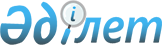 Об установлении квоты рабочих мест для трудоустройства отдельных категорий граждан города Караганды
					
			Утративший силу
			
			
		
					Постановление акимата города Караганды от 24 января 2018 года № 03/02. Зарегистрировано Департаментом юстиции Карагандинской области 8 февраля 2018 года № 4603. Утратило силу постановлением акимата города Караганды от 1 марта 2019 года № 11/02
      Сноска. Утратило силу постановлением  акимата города Караганды от 01.03.2019 № 11/02 (вводится в действие по истечении десяти календарных дней после дня его первого официального опубликования).
      В соответствии c подпунктом 2) пункта 1 статьи 18 Уголовно-исполнительного кодекса Республики Казахстан от 5 июля 2014 года, подпунктом 7) статьи 18 Трудового кодекса Республики Казахстан от 23 ноября 2015 года, Законом Республики Казахстан от 23 января 2001 года "О местном государственном управлении и самоуправлении в Республике Казахстан", подпунктами 7), 8), 9) статьи 9 Закона Республики Казахстан от 6 апреля 2016 года "О занятости населения", Приказом Министра здравоохранения и социального развития Республики Казахстана от 26 мая 2016 года № 412 "Об утверждении Правил квотирования рабочих мест для трудоустройства граждан из числа молодежи, потерявших или оставшихся до наступления совершеннолетия без попечения родителей, являющихся выпускниками организаций образования, лиц, освобожденных из мест лишения свободы, лиц, состоящих на учете службы пробации" (зарегистрировано в Реестре государственной регистрации нормативных правовых актов № 13898) акимат города Караганды ПОСТАНОВЛЯЕТ:
      1. Установить квоту рабочих мест:
      1) для лиц, состоящих на учете службы пробации уголовно-исполнительной системы в городе Караганде, в размере 1% от общей численности рабочих мест cогласно приложению 1;
      2) для лиц, освобожденных из мест лишения свободы, в размере 1% от общей численности рабочих мест cогласно приложению 2;
      3) для граждан из числа молодежи, потерявших или оставшихся до наступления совершеннолетия без попечения родителей, являющихся выпускниками организаций образования, в размере 1% от общей численности рабочих мест cогласно приложению 3.
      2. Признать утратившим силу постановление акимата города Караганды от 2 марта 2017 года № 08/10 "Об установлении квоты рабочих мест для трудоустройства отдельных категорий граждан города Караганды" (зарегистрировано в Реестре государственной регистрации нормативных правовых актов № 4178, опубликовано в газете "Арқа Ақшамы" от 30 марта 2017 года № 12 (194), в Эталонном контрольном банке нормативных правовых актов Республики Казахстан в электронном виде 30 марта 2017 года).
      3. Контроль за исполнением постановления акимата города Караганды "Об установлении квоты рабочих мест для трудоустройства отдельных категорий граждан города Караганды" возложить на заместителя акима города Караганды Любарскую И. Ю.
      4. Настоящее постановление вводится в действие по истечении десяти календарных дней после дня первого официального опубликования. Перечень организаций города Караганды, для которых устанавливается квота рабочих мест для трудоустройства лиц, состоящих на учете службы пробации уголовно-исполнительной системы Перечень организаций города Караганды, для которых устанавливается квота рабочих мест для трудоустройства лиц, освобожденных из мест лишения свободы Перечень организаций города Караганды, для которых устанавливается квота рабочих мест для трудоустройства граждан из числа молодежи, потерявших или оставшихся до наступления совершеннолетия без попечения родителей, являющихся выпускниками организаций образования
					© 2012. РГП на ПХВ «Институт законодательства и правовой информации Республики Казахстан» Министерства юстиции Республики Казахстан
				
      Аким города Караганды

Н. Аубакиров
Приложение 1
к постановлению акимата
города Караганды
от "24" 01 2018 года № 03/02
№
Наименование организации
Списочная численность работников
Размер квоты (% от списочной численности работников)
Количество рабочих мест для лиц, состоящих на учете службы пробации уголовно-исполнительной системы
1.
Коммунальное государственное предприятие "Благоустройство" акимата города Караганды отдела коммунального хозяйства, пассажирского транспорта и автомобильных дорог города Караганды
371
1
4
2.
Товарищество с ограниченной ответственностью "ГорКомТранс" города Караганды
247
1
2
3.
Товарищество с ограниченной ответственностью Производственный Комплекс "UTARI KZ LTD"
515
1
5
4.
Коммунальное государственное казенное предприятие "Карагандинский государственный зоологический парк" отдела культуры и развития языков города Караганды
63
1
1
5.
Товарищество с ограниченной ответственностью "Тандем CCI"
25
1
1
6.
Товарищество с ограниченной ответственностью "Карагандинский завод металлоизделий"
137
1
1
7.
Индивидуальный предприниматель "Черемухина Н.И."
20
1
1
8.
Коммунальное государственное предприятие "Управление парками культуры, отдыха и скверами" акимата города Караганды отдела коммунального хозяйства, пассажирского транспорта и автомобильных дорог города Караганды
220
1
2Приложение 2
к постановлению акимата
города Караганды
от "24" 01 2018 года № 03/02
№
Наименование организации
Списочная численность работников
Размер квоты (% от списочной численности работников)
Количество рабочих мест для трудоустройства лиц, освобожденных из мест лишения свободы
1.
Коммунальное государственное предприятие "Благоустройство" акимата города Караганды отдела коммунального хозяйства, пассажирского транспорта и автомобильных дорог города Караганды
371
1
4
2.
Товарищество с ограниченной ответственностью Производственный Комплекс "UTARI KZ LTD"
515
1
5
3.
Коммунальное государственное казенное предприятие "Карагандинский государственный зоологический парк" отдела культуры и развития языков города Караганды
63
1
1
4.
Товарищество с ограниченной ответственностью "Карагандинский завод металлоизделий"
137
1
1
5.
Индивидуальный предприниматель "Боровский А.А."
17
1
1
6.
Товарищество с ограниченной ответственностью "Ресайклинг Сервис"
11
1
1Приложение 3
к постановлению акимата
города Караганды
от "24" 01 2018 года № 03/02
№
Наименование организации
Списочная численность работников
Размер квоты (% от списочной численности работников)
Количество рабочих мест для граждан из числа молодежи, потерявших или оставшихся до наступления совершеннолетия без попечения родителей, являющихся выпускниками организаций образования
1.
Товарищество с ограниченной ответственностью "Автогаз Трэйд"
139
1
1
2.
Товарищество с ограниченной ответственностью Производственный Комплекс "UTARI KZ LTD"
515
1
5
3.
Коммунальное государственное казенное предприятие "Карагандинский государственный зоологический парк" отдела культуры и развития языков города Караганды
63
1
1
4.
Товарищество с ограниченной ответственностью "Тандем CCI"
25
1
1
5.
Товарищество с ограниченной ответственностью "Карагандинский завод металлоизделий"
137
1
1
6.
Товарищество с ограниченной ответственностью "НС Системы"
70
1
1
7.
Индивидуальный предприниматель "Бобков С.С."
17
1
1
8.
Товарищество с ограниченной ответственностью "Ресайклинг ТК"
50
1
1
9.
Товарищество с ограниченной ответственностью "Ресайклинг Сервис"
11
1
1